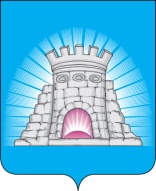 ПОСТАНОВЛЕНИЕ от  02.07.2019 года  № 1016/7Об утверждении программы персонифицированного финансированиядополнительного образования детей в городском округе Зарайск на 2019 годВо исполнение постановления Главы городского округа  Зарайск «Об утверждении Правил персонифицированного финансирования дополнительного образования детей в городском округе Зарайск» от 05 июня  2019 года № 846/6 ПОСТАНОВЛЯЮ:Утвердить программу персонифицированного финансирования дополнительного образования детей в городском округе Зарайск на 2019 год (далее - программа персонифицированного финансирования).Управлению образования администрации городского округа Зарайск  в срок до 1 сентября 2019 года организовать обеспечение предоставления детям, проживающим на территории городского округа Зарайск, сертификатов дополнительного образования в соответствии с Правилами персонифицированного финансирования дополнительного образования детей в городском округе Зарайск.Контроль за исполнением настоящего постановления возложить на заместителя главы администрации городского округа Зарайск Ермакову Н.С.Главагородского округа Зарайск     		    	                В.А.Петрущенко		Послано: в дело, УО-2 экз., МКУ «ЦБ УО ГОЗ», МБУ ДО «Центр детского творчества», ФУ, прокуратура. Исп.: Павлова Н.А., тел.: 2-45-42УТВЕРЖДЕНОПостановлением Главы городского округа Зарайскот 02.07.2019  года  № 1016/7Программа персонифицированного финансирования дополнительного образования детей в городском округе Зарайск на 2019 год1.Период действия программы персонифицированного финансированияс 1 сентября 2019 года по 31 декабря 2019 года2.Категория детей, которым предоставляются сертификаты дополнительного образованияДети с 5 до 18 лет3.Число сертификатов дополнительного образования, обеспечиваемых за счет бюджетных средств на период действия программы персонифицированного финансирования (не более), ед.12694.Номинал сертификата дополнительного образования, тыс. рублей7,85.Объем обеспечения сертификатов дополнительного образования с определенным номиналом на период действия программы персонифицированного финансирования, тыс. рублей9898,26.На период действия программы персонифицированного финансирования установлены следующие ограничения числа одновременно оказываемых услуг по реализации дополнительных общеразвивающих программ, которые полностью или частично финансируются за счет средств сертификата дополнительного образованияНа период действия программы персонифицированного финансирования установлены следующие ограничения числа одновременно оказываемых услуг по реализации дополнительных общеразвивающих программ, которые полностью или частично финансируются за счет средств сертификата дополнительного образования6.1.При реализации программ технической направленности-6.2.При реализации программ естественно-научной направленности-6.3.При реализации программ художественной направленности-6.4.При реализации программ физкультурно-спортивной направленности-6.5.При реализации программ туристско-краеведческой направленности-6.6.При реализации программ социально-педагогической направленности-